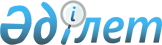 О внесении дополнений и изменения в постановление Правительства Республики Казахстан от 19 марта 2003 года N 269
					
			Утративший силу
			
			
		
					Постановление Правительства Республики Казахстан от 26 декабря 2005 года N 1287. Утратило силу постановлением Правительства Республики Казахстан от 8 сентября 2015 года № 754      Сноска. Утратило силу постановлением Правительства РК от 08.09.2015 № 754 (вводится в действие со дня его первого официального опубликования).      В соответствии со  статьей 250 Кодекса Республики Казахстан от 12 июня 2001 года "О налогах и других обязательных платежах в бюджет" (Налоговый кодекс) Правительство Республики Казахстан  ПОСТАНОВЛЯЕТ: 

      1. Внести в  постановление Правительства Республики Казахстан от 19 марта 2003 года N 269 "Об утверждении Перечня импортируемых товаров, по которым налог на добавленную стоимость уплачивается методом зачета в порядке, установленном  Кодексом Республики Казахстан от 12 июня 2001 года "О налогах и других обязательных платежах в бюджет" (Налоговый кодекс) и правил его формирования" следующие дополнения и изменение: 

      в Перечне импортируемых товаров, по которым налог на добавленную стоимость уплачивается методом зачета в порядке, установленном  Кодексом Республики Казахстан от 12 июня 2001 года "О налогах и других обязательных платежах в бюджет" (Налоговый кодекс), утвержденном указанным постановлением: 

      дополнить строками, порядковые номера 25-3, 25-4, 137-1, 139-2, 139-3 следующего содержания: 

"25-3 Гидравлические турбины и водяные колеса,   8410 13 000 0 

      мощностью более 10 000 кВт 

25-4 Части, включая регуляторы                   8410 90     "; 

"137-1 Трансформаторы с жидким диэлектриком,     8504 21 000 0"; 

       мощностью не более 650 кВА 

"139-2 Трансформаторы прочие, для измерения  

       напряжения                                8504 31 310 0 

139-3 Трансформаторы прочие                      8504 31 900 9"; 

 

        строку, порядковый номер 138, изложить в следующей редакции: 

"138 Трансформаторы с жидким диэлектриком,       8504 22 100 0"; 

     мощностью более 650 кВА, но не более  

     1 600 кВА       в графе 3 строки, порядковый номер 159, слова "(кроме 8535 29 000 0)" исключить. 

      2. Настоящее постановление вводится в действие со дня первого официального опубликования.        Премьер-Министр 

      Республики Казахстан 
					© 2012. РГП на ПХВ «Институт законодательства и правовой информации Республики Казахстан» Министерства юстиции Республики Казахстан
				